ПРОЕКТО признании утратившим силу постановления  администрации Приволжского сельского поселения Мариинско-Посадского района ЧувашскойРеспублики от 07.06.2016 г. № 47 «Об утверждении Административного регламента администрации Приволжского  сельского поселенияМариинско-Посадского  района по исполнениюмуниципальной функции по контролю за обеспечением сохранности в отношении автомобильных дорог местного значения в границах населенных пунктов  сельского поселения»        В соответствии Федерального закона от 06.10.2003 № 131-ФЗ «Об общих принципах организации местного самоуправления в  Российской Федерации»,  администрация Приволжского сельского поселения Мариинско-Посадского района Чувашской Республики постановляет:         1. Признать утратившим силу постановления  администрации Приволжского сельского поселения Мариинско-Посадского района Чувашской Республики:- от 07.06.2016 г. № 47 «Об утверждении Административного регламента администрации  Приволжского  сельского поселения Мариинско-Посадского  района по исполнению муниципальной функции по контролю за обеспечением сохранности в отношении автомобильных дорог местного значения в границах населенных пунктов  сельского поселения»;- от 23.05.2018 № 21 «О внесении изменений в постановление администрация Приволжского  сельского поселения Мариинско-Посадского района Чувашской Республики от 07.06.2016 г. № 47 " Об утверждении Административного регламента администрации Приволжского  сельского поселения Мариинско-Посадского  района по исполнению муниципальной функции по контролю за обеспечением сохранности в отношении автомобильных дорог местного значения в границах населенных пунктов  сельского поселения»; -от  21.12.2018 № 66 «О внесении изменений в постановление администрации       Приволжского сельского поселения от 07.06.2016 № 47 «Об утверждении Административного регламента администрации  Приволжского  сельского поселения Мариинско-Посадского  района по исполнению муниципальной функции по контролю за обеспечением сохранности в отношении автомобильных дорог       местного значения в границах населенных пунктов  сельского поселения»;      - от 22.04.2019 № 31  «О внесении изменений в постановление администрации Приволжского сельского поселения от 07.06.2016 № 47 «Об утверждении Административного регламента администрации  Приволжского  сельского        поселения Мариинско-Посадского  района по исполнению муниципальной функции по контролю за обеспечением сохранности в отношении автомобильных дорог местного значения в границах населенных пунктов  сельского поселения»;    - от 26.10.2020 № 82 «О внесении изменений в постановление администрации Приволжского сельского поселения Мариинско-Посадского района от 07.06.2016 № 47  «Об утверждении Административного регламента администрации  Приволжского  сельского поселения Мариинско-Посадского  района по исполнению муниципальной функции по контролю за обеспечением сохранности в отношении автомобильных дорог местного значения в границах населенных пунктов  сельского поселения». 2. Настоящее постановление вступает в силу  с момента его официального опубликования в печатном средстве массовой информации «Посадский вестник».Глава Приволжского сельского поселения                                                                                    Э.В. ЧерновЧĂВАШ РЕСПУБЛИКИСĔнтĔрвĂрри РАЙОНĚПРИВОЛЖСКИ ЯЛ ПОСЕЛЕНИЙĚН  АДМИНИСТРАЦИЙĚ ЙЫШĂНУНерядово ялě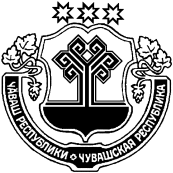 ЧУВАШСКАЯ РЕСПУБЛИКА
МАРИИНСКО-ПОСАДСКИЙ РАЙОН АДМИНИСТРАЦИЯПРИВОЛЖСКОГО СЕЛЬСКОГОПОСЕЛЕНИЯ ПОСТАНОВЛЕНИЕ деревня Нерядово